                                      ПРИЛОЖЕНИЕ                                                                                  Утверждено  распоряжением председателя                                                           Контрольно-счетной палаты                                                             муниципального образования                                                                                  город Новороссийск  от 9.11.2012 г. №25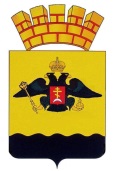 Муниципальное казенное учреждение«КОНТРОЛЬНО - СЧЕТНАЯ ПАЛАТАМУНИЦИПАЛЬНОГО ОБРАЗОВАНИЯ ГОРОД НОВОРОССИЙСК»СТАНДАРТ ВНЕШНЕГО МУНИЦИПАЛЬНОГО ФИНАНСОВОГО КОНТРОЛЯКонтрольно-счетной палаты муниципального образования  город Новороссийск(СФККСП-06)«Подготовка Заключения Контрольно-счётной палаты муниципального образования город Новороссийск на проект решения городской Думы  «Об утверждении  бюджета муниципального образования город Новороссийск на очередной год и двухлетний плановый период» г. Новороссийск 2012 годСодержание1. Общие положенияСтандарт внешнего муниципального финансового контроля  Контрольно-счётной палаты муниципального образования город Новороссийск СФККСП-06  Подготовка Заключения Контрольно-счётной палаты на проект решения городской Думы «Об утверждении бюджета муниципального образования город Новороссийск  на очередной год и двухлетний плановый период» (далее- Стандарт)  разработан на основании статьи 185 Бюджетного кодекса Российской Федерации, статьи 11 Федерального закона от 07.02.2011 №6-ФЗ «Об общих принципах организации и деятельности контрольно-счётных органов субъектов Российской Федерации и муниципальных образований», Положения о бюджетном процессе в муниципальном образовании город Новороссийск, утвержденным   решением городской Думы  от  25 декабря  2007  года №499 (в действующей редакции) (далее - Положение о бюджетном процессе), Положения о Контрольно-счетной палате муниципального образования город Новороссийск, утвержденным решением городской Думы от 25 октября 2011 года №141 ( в действующей редакции) и иных действующих нормативно-правовых актов, а так же на основе положений Стандарта внешнего государственного финансового контроля Счётной палаты Российской Федерации СФК 201 «Предварительный контроль формирования проекта федерального бюджета» и Стандарта внешнего государственного финансового контроля Контрольно-счётной палаты Краснодарского края СФККСП-10 «Подготовка заключения Контрольно-счётной палаты Краснодарского края на проект закона Краснодарского края «О краевом бюджете на очередной год и двухлетний плановый период».1.1.  Целью Стандарта является определение порядка подготовки заключения Контрольно-счётной палаты муниципального образования город Новороссийск на проект решения  городской Думы  «Об утверждении бюджета муниципального образования город Новороссийск  на очередной год и двухлетний плановый период», структуры и содержания данного заключения Контрольно-счетной палаты муниципального образования город Новороссийск.1.2.  Положения настоящего Стандарта распространяются в полном объёме на подготовку Заключения Контрольно-счетной палаты муниципального образования город Новороссийск на проект решения  городской Думы «Об утверждении бюджета муниципального образования город Новороссийск  на очередной год и двухлетний плановый период».22. Цели и задачи подготовки Заключения Контрольно-счетной палаты муниципального образования город Новороссийск на проект решения  городской Думы «Об утверждении бюджета муниципального образования город Новороссийск  на очередной год и двухлетний плановый период».2.1. Целью подготовки Заключения Контрольно-счетной палаты муниципального образования город Новороссийск на проект решения  городской Думы «Об утверждении бюджета муниципального образования город Новороссийск  на очередной год и двухлетний плановый период» (далее – Заключение) является оценка достоверности, обоснованности проекта бюджета, а также соблюдения участниками бюджетного планирования требований Бюджетного кодекса Российской Федерации, Положения о бюджетном процессе и других нормативных правовых актов Российской Федерации, Краснодарского края и муниципального образования город Новороссийск.2.2.  Задачами подготовки Заключения являются:- определение обоснованности, целесообразности и достоверности показателей, содержащихся в проекте решения городской Думы «Об утверждении бюджета муниципального образования город Новороссийск  на очередной год и двухлетний плановый период», а также документах и материалах, предоставляемых одновременно с ним;- определение соответствия действующим нормативным правовым актам проекта решения городской Думы «Об утверждении бюджета муниципального образования город Новороссийск  на очередной год и двухлетний плановый период»;- определение соответствия проекта решения городской Думы «Об утверждении бюджета муниципального образования город Новороссийск  на очередной год и двухлетний плановый период» положениям бюджетного послания Президента Российской Федерации, условиям среднесрочного бюджетного планирования, требованиям бюджетной, налоговой и финансовой политики;- установление (на документальной основе) планируемых бюджетных показателей на очередной год и двухлетний плановый период в части:3а) объема и структуры доходов местного бюджета в разрезе кодов бюджетной классификации;б) расходов местного бюджета в разрезе кодов разделов, подразделов (целевых статей и видов расходов) бюджетной классификации;в) расходов на реализацию долгосрочных муниципальных и ведомственных целевых программ;г) объема и структуры источников финансирования дефицита местного бюджета;д) объёма и структуры муниципального долга;- оценка соответствия оформления проекта решения  городской Думы «Об утверждении бюджета муниципального образования город Новороссийск  на очередной год и двухлетний плановый период» положениям Бюджетного кодекса Российской Федерации, Положения о бюджетном процессе  в муниципальном образовании город Новороссийск и иным нормативным правовым актам;- подготовка выводов и рекомендаций Контрольно-счётной палаты по проекту решения городской Думы «Об утверждении бюджета муниципального образования город Новороссийск  на очередной год и двухлетний плановый период»;- направление Заключения в городскую Думу и в администрацию муниципального образования город  Новороссийск 3. Общие требования к подготовке Заключения Контрольно-счетной палаты на проект решения  городской Думы «Об утверждении бюджета муниципального образования город Новороссийск  на очередной год и двухлетний плановый период». 	3.1. При подготовке Заключения специалисты Контрольно-счётной палаты должны руководствоваться принципами законности, объективности и независимости. 3.2. Для подготовки обоснованных выводов, излагаемых в Заключении, сотрудник контрольно-счетной палаты обязан внимательно изучить4представленный проект  решения  городской Думы «Об утверждении бюджета муниципального образования город Новороссийск  на очередной год и двухлетний плановый период»  и весь пакет документов, прилагаемый к проекту, а также планы социально-экономического развития муниципального образования город Новороссийск, предварительные (ожидаемые) итоги исполнения бюджета муниципального образования и  планов социально-экономического развития муниципального образования город Новороссийск  в текущем году. 	3.3. При подготовке Заключения необходимо использовать сравнительный анализ требований, установок, положений, изложенных в проекте решения городской Думы «Об утверждении бюджета муниципального образования город Новороссийск  на очередной год и двухлетний плановый период» с нормативными правовыми актами, регламентирующими бюджетный процесс, формирование доходной части  бюджета муниципального образования, источников финансирования дефицита бюджета и распределения расходов бюджетных средств.3.4. Выявленные в проекте решения городской Думы «Об утверждении бюджета муниципального образования город Новороссийск  на очередной год и двухлетний плановый период» ошибки, неточности, несоответствия, нарушения должны быть подвергнуты  оценке на предмет обоснованности, весомости и возможного нанесения ущерба муниципальному образованию город Новороссийск  в дальнейшем.3.5. Ответственность за оценку предоставленных для подготовки Заключения документов несут специалисты администрации муниципального образования город Новороссийск, включая специалистов Финансового управления и Контрольно-счётной палаты, участвующих в экспертно-аналитическом мероприятии. 	3.6. Специалисты Контрольно-счетной палаты, участвующие в подготовке экспертного Заключения на проект решения городской Думы «Об утверждении бюджета муниципального образования город Новороссийск  на очередной год и двухлетний плановый период» несут персональную ответственность за сохранность документов и конфиденциальность информации, полученной в ходе экспертно-аналитического мероприятия.53.7. При подготовке Заключения необходимо исходить из действующих правовых основ формирования, оформления, предоставления проектов бюджетов и прилагаемых к нему документов.4. Этапы и участники подготовки экспертного Заключения Контрольно-счетной палаты муниципального образования город Новороссийск на проект решения городской Думы «Об утверждении бюджета муниципального образования город Новороссийск  на очередной год и двухлетний плановый период» 	4.1. Работа по подготовке Заключения проводится в соответствии с планом работы Контрольно-счётной палаты на текущий год. 4.2.  Организация работы по подготовке Заключения включает несколько этапов:- изучение проекта решения городской Думы «Об утверждении бюджета муниципального образования город Новороссийск  на очередной год и двухлетний плановый период», необходимых для подготовки Заключения;- проведение анализа (экспертизы) цифровых показателей проекта решения городской Думы «Об утверждении бюджета муниципального образования город Новороссийск  на очередной год и двухлетний плановый период» и показателей, отраженных в документах, прилагаемых к проекту решения;- правовая экспертиза статей и положений проекта решения городской Думы «Об утверждении бюджета муниципального образования город Новороссийск  на очередной год и двухлетний плановый период»;- оформление результатов аналитических и правовых исследований проекта решения городской Думы «Об утверждении бюджета муниципального образования город Новороссийск  на очередной год и двухлетний плановый период». 	4.3. Датой начала работы по подготовке Заключения является дата регистрации проекта решения городской Думы «Об утверждении бюджета муниципального образования город Новороссийск  на очередной год и двухлетний плановый период» и прилагаемых к нему документов в Контрольно-счётной палате. Согласно Положению о бюджетном процессе 6проект должен вноситься главой муниципального образования  на рассмотрение в городскую Думу не позднее 15 ноября текущего года.  4.4. Датой окончания работы по подготовке Заключения является дата его подписания председателем Контрольно-счётной палаты. 	4.5. Заключение должно быть подготовлено (подписано председателем Контрольно-счетной палаты и зарегистрировано)  не позднее 10 календарных  дней от даты получения проекта решения городской Думы «Об утверждении бюджета муниципального образования город Новороссийск  на очередной год и двухлетний плановый период» и прилагаемых к нему документов.4.6. После получения проекта решения городской Думы  Об утверждении бюджета муниципального образования город Новороссийск  на очередной год и двухлетний плановый период» и прилагаемых к нему документов, председатель Контрольно-счётной палаты в течение 1 рабочего дня издает распоряжение о подготовке Заключения, в котором утверждает список специалистов Контрольно-счетной палаты, участвующих в подготовке Заключения. 	4.7. Председатель Контрольно-счетной палаты назначает сотрудника Контрольно-счетной палаты ответственным за подготовку Заключения, о чем должно быть указано в распоряжении председателя Контрольно-счетной палаты «О подготовке Заключения Контрольно-счетной палаты на проект решения городской Думы «Об утверждении бюджета муниципального образования город Новороссийск  на очередной год и двухлетний плановый период»;4.8. При необходимости после издания распоряжения председателя Контрольно-счетной палаты  «О подготовке Заключения Контрольно-счетной палаты на проект решения городской Думы «Об утверждении бюджета муниципального образования город Новороссийск  на очередной год и двухлетний плановый период», специалист Контрольно-счетной палаты, ответственный за подготовку Заключения, в течение 1 рабочего дня подготавливает запрос в финансовое управление администрации муниципального образования город  Новороссийск о предоставлении:- реестра расходных обязательств местного  бюджета на текущий и очередные годы;7- информации о реализации долгосрочных и ведомственных целевых программ за 9 месяцев текущего года;- другой информации, необходимой для подготовки Заключения.5. Формы и методы, используемые при подготовке заключения контрольно-счётной палаты на проект решения городской Думы «Об утверждении бюджета муниципального образования город Новороссийск  на очередной год и двухлетний плановый период»  	5.1. Предметами исследований при выполнении экспертно-аналитического мероприятия являются проект решения городской Думы «Об утверждении бюджета муниципального образования город Новороссийск  на очередной год и двухлетний плановый период», а также документы, прилагаемые к нему и иные документы, необходимые для подготовки Заключения. 	5.2. Подготовка Заключения основывается на результатах камеральной проверки документов,  представленных в Контрольно-счётную палату, итогах социально-экономического развития муниципального образования город Новороссийск за год, выводах тематических проверок Контрольно-счётной палаты по различным вопросам исполнения местного бюджета в текущем году, анализе бюджетного процесса в муниципальном образовании город Новороссийск.5.3. В ходе подготовки Заключения должны применяться аналитические методы сравнения, сопоставления и группировки бюджетных показателей.5.4. При подготовке Заключения могут использоваться:- формальная и арифметическая проверка бюджетных показателей, отраженных в проекте решения городской Думы «Об утверждении бюджета муниципального образования город Новороссийск  на очередной год и двухлетний плановый период»;- встречная проверка документов и (или) записей;- юридическая, экономическая и финансовая экспертиза плановых показателей местного бюджета;8- приемы экономического анализа (горизонтального, вертикального, трендового, факторного и ретроспективного) плановых показателей местного  бюджета;- технико-экономические расчёты.            5.5. В ходе подготовки Заключения проводится:- анализ прогноза социально-экономического развития муниципального образования город Новороссийск в очередном году и двухлетнем плановом периоде;- анализ прогноза местного бюджета за отчётный год;- анализ текстовых статей, содержащихся в проекте решения городской Думы «Об утверждении бюджета муниципального образования город Новороссийск  на очередной год и двухлетний плановый период»; - оценка соблюдения в проекте решения городской Думы «Об утверждении бюджета муниципального образования город Новороссийск  на очередной год и двухлетний плановый период» принципов бюджетной системы Российской Федерации: полноты отражения доходов, расходов и источников финансирования дефицита бюджета, сбалансированности бюджета, общего (совокупного) покрытия расходов бюджета, прозрачности, адресности и целевого характера бюджетных средств, единства кассы;-анализ объема и структуры, планируемых на очередной год, доходов местного бюджета в разрезе кодов бюджетной классификации;- анализ планируемых на очередной год расходов местного бюджета в разрезе кодов разделов, подразделов (целевых статей и видов расходов) бюджетной классификации;- анализ планируемых на очередной год расходов на реализацию долгосрочных и ведомственных целевых программ;- анализ планируемых на очередной год объема и структуры источников финансирования дефицита местного бюджета;- анализ планируемых на очередной год объёма и структуры муниципального долга;- оценка достоверности показателей решения городской Думы «Об утверждении бюджета муниципального образования город Новороссийск  на очередной год и двухлетний плановый период», документов и материалов, представляемых одновременно с ним;- оценка соответствия формы и содержания решения городской Думы «Об утверждении бюджета муниципального образования город9Новороссийск  на очередной год и двухлетний плановый период» требованиям правовых нормативных актов. 	5.6. В Заключении обязательны соответствующие выводы и предложения (рекомендации) Контрольно-счётной палаты по сути рассматриваемого проекта решения городской Думы «Об утверждении бюджета муниципального образования город Новороссийск  на очередной год и двухлетний плановый период».           6. Структура и оформление Заключения Контрольно-счётной палаты на проект решения городской Думы «Об утверждении бюджета муниципального образования город Новороссийск  на очередной год и двухлетний плановый период»6.1. Заключение, как правило, должно включать в себя не более 9 разделов, а именно:а) Общие положения. Нормативно-правовое обеспечение бюджетного процесса муниципального образования город  Новороссийск.        б) Прогноз социально-экономического развития муниципального образования город Новороссийск  на очередной год.в) Общая характеристика проекта решения городской Думы «Об утверждении бюджета муниципального образования город Новороссийск  на очередной год и двухлетний плановый период». Соответствие проекта бюджета нормам бюджетного законодательства.          г) Основные характеристики бюджета муниципального образования город Новороссийск  в очередном  году.          д) Ожидаемые доходы бюджета муниципального образования город Новороссийск  на очередной год и двухлетний плановый период, в том числе:- прогноз налоговых доходов;- прогноз неналоговых доходов;- прогноз безвозмездных поступлений.е) Планируемые расходы бюджета  муниципального образования на очередной год и двухлетний плановый период, в том числе расходы бюджета на реализацию целевых программ. ж) Ожидаемые поступления и выбытия средств источников финансирования дефицита бюджета  муниципального образования.з) Прогноз муниципального долга.и) Выводы и предложения (рекомендации).116.2. При подготовке, формировании и оформлении Заключения необходимо руководствоваться следующими требованиями:- содержание Заключения должно соответствовать целям и задачам экспертно-аналитического мероприятия;- Заключение должно содержать только ту информацию и выводы, которые подтверждаются соответствующей  рабочей документацией;- информация в Заключении должна излагаться последовательно;- текст заключения должен быть написан лаконично, легко читаться и быть понятным;- использование в Заключении специальных, профессиональных или юридических терминов допускается только при утверждении этих терминов в нормативных правовых актах;- в Заключении необходимо избегать ненужных повторений и лишних подробностей, которые отвлекают внимание читателя от наиболее важных положений Заключения;- обобщенные выводы и рекомендации, отражённые в Заключении, должны быть аргументированными и логически следовать из указанных в Заключении нарушений, быть конкретными, сжатыми и простыми по форме и содержанию;- оформление Заключения должно соответствовать требованиям Регламента контрольно-счётной палаты и установленному порядку работы с документами. 	6.3. После подготовки и подписания Заключения, оно направляется в комитет по финансово-экономической политике городской Думы, в администрацию муниципального образования город  Новороссийск  и финансовое управление администрации. 	7. Контроль за подготовкой Заключения Контрольно-счётной палаты на проект решения городской Думы «Об утверждении бюджета муниципального образования город Новороссийск  на очередной год и двухлетний плановый период» 7.1. Общий контроль за ходом подготовки Заключения осуществляют председатель или заместитель председателя  Контрольно-счётной палаты.7.2.Оперативный контроль за ходом подготовки Заключения осуществляет специалист Контрольно-счётной палаты, назначенный председателем Контрольно-счётной палаты. № разделаНаименование главы, разделаСтраница1Общие положения12Цели и задачи подготовки Заключения Контрольно-счётной палаты на проект решения городской Думы  «Об утверждении  бюджета муниципального образования город Новороссийск на очередной год и двухлетний плановый период»  23Общие требования к подготовке Заключения Контрольно-счётной палаты на  проект решения городской Думы  «Об утверждении  бюджета муниципального образования город Новороссийск на очередной год и двухлетний плановый период»                                     34Этапы и участники подготовки экспертного Заключения Контрольно-счётной палаты на проект решения городской Думы  «Об утверждении  бюджета муниципального образования город Новороссийск на очередной год и двухлетний плановый период»          55Формы и методы, используемые при подготовке Заключения Контрольно-счётной палаты на проект решения городской Думы  «Об утверждении  бюджета муниципального образования город Новороссийск на очередной год и двухлетний плановый период»76Структура и оформление Заключения Контрольно-счётной палаты на проект решения городской Думы  «Об утверждении  бюджета муниципального образования город Новороссийск на очередной год и двухлетний плановый период»                      97Контроль за подготовкой экспертного Заключения Контрольно-счётной палаты на проект решения городской Думы  «Об утверждении  бюджета муниципального образования город Новороссийск на очередной год и двухлетний плановый период»   11